附件1国有文艺院团社会效益评价考核标准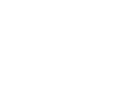 考评项目重大问题是/否 “一票否决”情况违反党的政治规矩和政治纪律。 “一票否决”情况违反国家相关法律法规。 “一票否决”情况经营过程中出现重大安全事故。 “一票否决”情况因严重失信行为被有关部门列入黑名单。 “一票否决”情况在考核中有意谎报、造假、瞒报有关考核内容。一级指标二级指标三级指标制定要点（各地结合实际情况制定考核细则，包括但不限于以下要点）年度计划目标值实际值得分创作（“创作”与“演出”共80分）（一）创作机制（占创作总分数的1/3）1.通过艺术委员会会议或其他形式开展创作论证情况。创作（“创作”与“演出”共80分）（一）创作机制（占创作总分数的1/3）2.深入生活、扎根人民长效机制建设情况。创作（“创作”与“演出”共80分）（二）年度作品（占创作总分数的1/3）1.年度创作计划目标完成情况。创作（“创作”与“演出”共80分）（二）年度作品（占创作总分数的1/3）2.现实题材作品、原创、改编、复排、移植或引进剧目创作情况。创作（“创作”与“演出”共80分）（三）创作荣誉（占创作总分数的1/3）1.获得国际奖项和全国性奖项情况。（全国性奖项目录附后）创作（“创作”与“演出”共80分）（三）创作荣誉（占创作总分数的1/3）2.参加国际和国家重大艺术活动情况。（国家重大艺术活动目录附后）创作（“创作”与“演出”共80分）（三）创作荣誉（占创作总分数的1/3）3.获得省级及省以下奖项、参加省级及省以下重要艺术活动情况。演出（“创作”与“演出”共80分）（一）演出总场次（占演出总分数的1/3）1.年度演出计划总场次目标完成情况。演出（“创作”与“演出”共80分）（一）演出总场次（占演出总分数的1/3）2.年度计划公益性演出场次目标完成情况。演出（“创作”与“演出”共80分）（一）演出总场次（占演出总分数的1/3）3.年度计划下基层演出总场次目标完成情况。演出（“创作”与“演出”共80分）（一）演出总场次（占演出总分数的1/3）4.年度计划外的临时性政府指令性演出场次、完成情况。演出（“创作”与“演出”共80分）（二）观众人次（占演出总分数的1/3）室内场馆观众人数、室外场所观众人数和通过网络等其他途径观看人数。演出（“创作”与“演出”共80分）（三）观看满意度（占演出总分数的1/3）可根据实际情况采取匿名随机抽样问卷调查、网上投票、抽取观众代表进行测评等方式了解观看满意度。同时兼顾各类媒体上有份量的评论情况，结合专家意见和一般观众意见进行判断。普及（20分）（一）艺术知识、艺术鉴赏普及活动（占普及总分数的1/3）举办艺术讲座等非演出形式的普及活动的次数、参与人次情况。普及（20分）（二）艺术培训（占普及总分数的1/3）参加艺术培训人次。普及（20分）（三）艺术传播推广（占普及总分数的1/3） 在各类媒体、特别是新媒体上的宣传推广次数、覆盖人次等情况。备注：请附社会效益评价考核支撑材料：1.艺术创作规划；2.年度工作计划；3.年度工作总结；4.年度演出剧目编创和演出人员名单；5.院团年度基本情况表；6、获奖证明、观众问卷、媒体文章等证明材料。备注：请附社会效益评价考核支撑材料：1.艺术创作规划；2.年度工作计划；3.年度工作总结；4.年度演出剧目编创和演出人员名单；5.院团年度基本情况表；6、获奖证明、观众问卷、媒体文章等证明材料。备注：请附社会效益评价考核支撑材料：1.艺术创作规划；2.年度工作计划；3.年度工作总结；4.年度演出剧目编创和演出人员名单；5.院团年度基本情况表；6、获奖证明、观众问卷、媒体文章等证明材料。备注：请附社会效益评价考核支撑材料：1.艺术创作规划；2.年度工作计划；3.年度工作总结；4.年度演出剧目编创和演出人员名单；5.院团年度基本情况表；6、获奖证明、观众问卷、媒体文章等证明材料。备注：请附社会效益评价考核支撑材料：1.艺术创作规划；2.年度工作计划；3.年度工作总结；4.年度演出剧目编创和演出人员名单；5.院团年度基本情况表；6、获奖证明、观众问卷、媒体文章等证明材料。备注：请附社会效益评价考核支撑材料：1.艺术创作规划；2.年度工作计划；3.年度工作总结；4.年度演出剧目编创和演出人员名单；5.院团年度基本情况表；6、获奖证明、观众问卷、媒体文章等证明材料。